FİYAT ETİKETİ YÖNETMELİĞİBİRİNCİ BÖLÜMAmaç, Kapsam, Dayanak ve TanımlarAmaçMADDE 1 – (1) Bu Yönetmeliğin amacı; perakende olarak satışa sunulan mal ve hizmetlerin etiket, tarife ve fiyat listelerinin şekli, içeriği, kullanılması ile indirimli satışlara ilişkin usul ve esasları düzenlemektir.KapsamMADDE 2 – (1) Bu Yönetmelik, tüketicilere sunulan mal ve hizmetlere ilişkin etiket, tarife ve fiyat listelerini kapsar.DayanakMADDE 3 – (1) Bu Yönetmelik, 7/11/2013 tarihli ve 6502 sayılı Tüketicinin Korunması Hakkında Kanunun 54 üncü ve 84 üncü maddelerine dayanılarak hazırlanmıştır.TanımlarMADDE 4 – (1) Bu Yönetmelikte geçen;a) Açık halde satılan mal: Önceden paketlenmeksizin, tüketicinin hazır bulunduğu bir ortamda ölçülerek satılan malı,b) Bakanlık: Gümrük ve Ticaret Bakanlığını,c) Etiket: Bir malın tüm vergiler dâhil satış fiyatı, birim fiyatı, üretim yeri ile ayırıcı özellikleri hakkında tüketicileri bilgilendirmek üzere kullanılan çeşitli boyut ve şekillerdeki fiyat etiketini,ç) Hizmet: Bir ücret veya menfaat karşılığında yapılan ya da yapılması taahhüt edilen mal sağlama dışındaki her türlü tüketici işleminin konusunu,d) İndirimli satış: Mevsim değişmeleri, mal stoklarının eritilmesi, işletmenin açılması, kapanması, devredilmesi, tasfiyesi, işyeri adresi veya faaliyet konusu değişikliği ve benzeri nedenlerle indirim yapıldığını gösteren bir ibare ile gerçekleştirilen satışı,e) Kanun: Tüketicinin Korunması Hakkında Kanunu,f) Mal: Alışverişe konu olan; taşınır eşya, konut veya tatil amaçlı taşınmaz mallar ile elektronik ortamda kullanılmak üzere hazırlanan yazılım, ses, görüntü ve benzeri her türlü gayri maddi malları,g) Malın birim fiyatı: Bir malın ticari teamül ile yerleşmiş satış usul ve şekillerine göre adet, uzunluk, ağırlık, alan veya hacim ölçülerinden biriyle ifade edilen tüm vergiler dâhil fiyatını,ğ) Malın üretim yeri: Malın üretildiği ülkeyi,h) Satış fiyatı: Bir malın veya hizmetin satışa sunulduğu tüm vergiler dahil peşin fiyatını,ı) Sağlayıcı: Kamu tüzel kişileri de dâhil olmak üzere ticari veya mesleki amaçlarla tüketiciye hizmet sunan ya da hizmet sunanın adına ya da hesabına hareket eden gerçek veya tüzel kişiyi,i) Satıcı: Kamu tüzel kişileri de dâhil olmak üzere ticari veya mesleki amaçlarla tüketiciye mal sunan ya da mal sunanın adına ya da hesabına hareket eden gerçek veya tüzel kişiyi,j) Tarife ve fiyat listesi: Mal veya hizmetin satış fiyatı hakkında tüketicileri bilgilendirmek üzere kullanılan listeyi,k) Tüketici: Ticari veya mesleki olmayan amaçlarla hareket eden gerçek veya tüzel kişiyi,ifade eder.İKİNCİ BÖLÜMGenel EsaslarEtiket bulundurma zorunluluğuMADDE 5 – (1) Perakende satışa arz edilen malların veya ambalajlarının yahut kaplarının üzerine kolaylıkla görülebilir ve okunabilir şekilde tüketicinin ödeyeceği tüm vergiler dâhil satış fiyatı ve birim fiyatını gösteren, üretim yeri ve ayırıcı özelliklerini içeren etiket konulması; etiket konulması mümkün olmayan hâllerde aynı bilgileri kapsayan listelerin kolaylıkla görülebilir ve okunabilir şekilde uygun yerlere asılması zorunludur. Hizmetlerin tarife ve fiyatlarını gösteren listeler de bu madde hükmüne göre düzenlenerek asılır.(2) Etiket ve listelerde aşağıda yer alan hususların bulunması zorunludur:a) Malın üretim yeri,b) Malın ayırıcı özelliği,c) Malın tüm vergiler dâhil satış fiyatı,ç) Malın birim fiyatı.(3) İthal edilmiş mallara ait etiketlerde; malın üretildiği ülke isminin Türkçe yazılması zorunludur.(4) Cam, naylon, karton, kâğıt ve bunlara benzer maddelerden oluşan kutu, kova, şişe, kavanoz, poşet, torba ve benzeri ambalajlar içinde tüketiciye satılan malların etiketlerinde; satış fiyatları ile birim fiyatlarının aynı boyut ve renkte kolaylıkla görülebilir ve okunabilir şekilde yazılması zorunludur.(5) Açık halde satılan mallara ilişkin etiketlerde satış fiyatı yerine sadece birim fiyatının yer alması yeterlidir.(6) Malın birim fiyatının satış fiyatıyla aynı olması halinde birim fiyatının belirtilmesine gerek yoktur.Etiket zorunluluğu olmayan mallarMADDE 6 – (1) Üzerinde veya ambalajında, etikette aranılan hususlar basılı olarak açıkça yazılı bulunan mallarla, kitap, dergi ve gazete gibi üzerinde fiyatı belirtilmiş olan mallarda ve arttırma suretiyle veya özel kanunlarına göre satışı yapılan mallarda etiket bulundurulması zorunlu değildir.(2) Satış fiyatı, ulusal veya uluslararası borsa veya benzeri kurum ya da kuruluşlarca ya da ticari örf ve adetlere göre belirlenen ve uygulanan kıymetli taş veya madenlerden yapılmış mallarda da etiket ve liste koyma zorunluluğu bulunmamakla birlikte bu malların cinslerine göre birim satış fiyatları; bu Yönetmelik hükümlerine aykırı olmamak üzere, satışa arz edildikleri işyerinin uygun bir yerinde kolaylıkla görülebilir ve okunabilir bir şekilde gösterilir. Bu satış fiyatlarına işçilik bedelinin dahil olup olmadığı ayrıca belirtilir.Etiketin konuluş biçimi ve yeriMADDE 7 – (1) Perakende olarak satışa arz edilen mallara konulması zorunlu olan etiketler; malın niteliğine, malın satışa sunulduğu yerin büyüklüğüne, ticari usul ve adetlere göre malın veya aynı nitelikteki mal gruplarının veya raflarının üzerine konulmak, dikilmek, zımbalanmak, yapıştırılmak, bunlara herhangi bir bağ ile tutturulmak veya asılmak suretiyle kullanılır.Tarife ve fiyat listesiMADDE 8 – (1) Hizmetlerin özelliğine ve tüketiciye sunuluş biçimine göre, tarife ve fiyat listelerine ilişkin belge, levha, pano ve benzerleri, hizmetin sunulduğu işyerinde, tüketiciler tarafından kolaylıkla görülebilir ve okunabilir şekilde asılır, takılır veya konulur.(2) Tarife ve fiyat listesinde gösterilen fiyatların dışında; servis ücreti veya herhangi bir isim altında başka bir ücret alınması halinde, bunun tarife ve fiyat listesinde gösterilmesi zorunludur.Etiket, tarife ve fiyat listelerinin biçim ve kapsamıMADDE 9 – (1) Etiketlerin üzerindeki rakam ve harflerin; okunabilir, düzgün, eksiksiz, gerçeğe uygun, yeterli büyüklükte ve başka rakam, kelime ve işaretlerle karışıklığa sebebiyet vermeyecek şekilde olması, yanıltıcı ve aldatıcı bilgiler içermemesi zorunludur. Etiketlerin tüketiciler tarafından kolaylıkla görülebilecek, okunabilecek ve hangi mala ait olduğu açıkça belli olacak şekilde konulması gerekir.(2) Tarife ve fiyatları, meslek kuruluşları veya mevzuatına göre bu konuda yetkili bulunan kurum ya da kuruluşlarca belirlenen hizmetlere ilişkin tarife ve fiyat listelerini içeren belge, levha, pano ve benzerleri, bu Yönetmelik hükümlerine aykırı olmamak kaydıyla ilgili kurum ve kuruluşlarca belirli tip ve ebatta hazırlanabilir.(3) Yurt dışında ifa edilmesi öngörülen paket tur ve eğitim hizmetleri ile yurt dışına yönelik ulaşım ve konaklama hizmetlerinin fiyat listeleri hariç olmak üzere, etiket ve listelerde satış fiyatlarının; ‘Türk Lirası’, ‘TL’ veya ‘’ simgesi şeklinde yazılması zorunludur.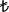 (4) Bakanlık, gerektiğinde etiket, tarife ve fiyat listelerinin, şekil, boyut, cinsleri ile benzeri hususları tespit ve ilan eder.Malın veya hizmetin satış fiyatıMADDE 10 – (1) Malın satış fiyatı ile kasa fiyatı arasında fark olması durumunda tüketici lehine olan fiyat uygulanır.(2) Bir malın veya hizmetin miktar, sayı, ebat ve benzeri farklı birimlerden satışı yapıldığı takdirde, her birime uygulanan fiyatlar, etiketlerde, tarife ve fiyat listelerinde ayrı ayrı gösterilir.ÜÇÜNCÜ BÖLÜMÇeşitli ve Son Hükümlerİndirimli satışlarMADDE 11 – (1) İndirimli satışa konu edilen mal veya hizmetin indirimli satış fiyatı, indirimden önceki fiyatı, tarife ve fiyat listeleri ile etiketlerinde gösterilir. İndirimli satışa konu edilen mal veya hizmetin indirimden önceki fiyattan daha düşük fiyatla satışa sunulduğunun ispatı satıcı veya sağlayıcıya aittir. Yapılan indirimin miktarı veya oranı hesaplanırken indirimli satış fiyatından bir önceki satış fiyatı esas alınır.(2) Fiyat indirimine giren mal veya hizmetin etiket, tarife ve fiyat listelerinde, bu Yönetmeliğe göre yer alması gereken hususlara ek olarak, indirimli satış fiyatının, bu Yönetmelik hükümlerine aykırı olmamak üzere malın veya hizmetin indirim öncesi satış fiyatıyla birlikte ve aynı büyüklükte gösterilmesi zorunludur.(3) Bir işletmenin, açılması, devredilmesi, işyeri adresi veya faaliyet konusu değişikliği nedeniyle yapacağı indirimli satışların süresi üç ayı, 13/1/2011 tarihli ve 6102 sayılı Türk Ticaret Kanunu hükümlerine göre tasfiye durumunda ise altı ayı geçemez.Toptan ve perakende satışların birlikte yapıldığı durumlarMADDE 12 – (1) Toptan ve perakende satışların birlikte yapıldığı yerlerde, perakende satışlar hakkında bu Yönetmelik hükümleri uygulanır.DenetimMADDE 13 – (1) Bakanlık, belediyeler ve ilgili odalar bu Yönetmelik hükümlerinin uygulanması ve izlenmesine ilişkin işleri yürütmekle görevlidir. Bu Yönetmeliğe aykırı uygulamaların tespit edilmesi halinde, tespit edilen aykırılık, gereği yapılmak üzere aykırı uygulamayı yapanın merkezinin bulunduğu valiliğe gönderilir.Yürürlükten kaldırılan yönetmelikMADDE 14 – (1) 13/6/2003 tarihli ve 25137 sayılı Resmî Gazete’de yayımlanan Etiket, Tarife ve Fiyat Listeleri Yönetmeliği yürürlükten kaldırılmıştır.YürürlükMADDE 15 – (1) Bu Yönetmelik yayımı tarihinde yürürlüğe girer.YürütmeMADDE 16 – (1) Bu Yönetmelik hükümlerini Gümrük ve Ticaret Bakanı yürütür.